SÖZEL BİLDİRİ İKİNCİLİĞİ17-20 Eylül 2014 tarihleri arasında Trabzon`da yapılan 32. Ulusal Çocuk Cerrahisi Kongresi\ 18. Ulusal Çocuk Cerrahisi Hemşireliği Kongresi`nde fakültemiz öğretim elemanlarından Doç.Dr. Fatma Güdücü Tüfekçi, Yrd.Doç.Dr Sibel Küçükoğlu, Yrd.Doç.Dr Aynur Aytekin `in yapmış olduğu 
``Farklı Renklerde Flaş Işığının Çocuklarda IV Uygulama Ağrısına Etkisi`` başlıklı bildiri Sözel Bildiri İkincilik ödülü kazanmıştır.SÖZEL BİLDİRİ İKİNCİLİĞİPsikiyatri Hemşireliği Anabilim Dalı Öğretim Üyelerinden Yrd.Doç.Dr. Özlem ŞAHİN ALTUN ve öğrencisi Derya BAŞARAN`ın 24. Ulusal Böbrek Hastalıkları, Diyaliz ve Transplantasyon Hemşireliği Kongresinde Hemodiyaliz Hastalarının Umutsuzluk Düzeylerinin Değerlendirilmesi isimli çalışmaları en iyi sözlü bildiri ikinciliği ödülü almıştır. 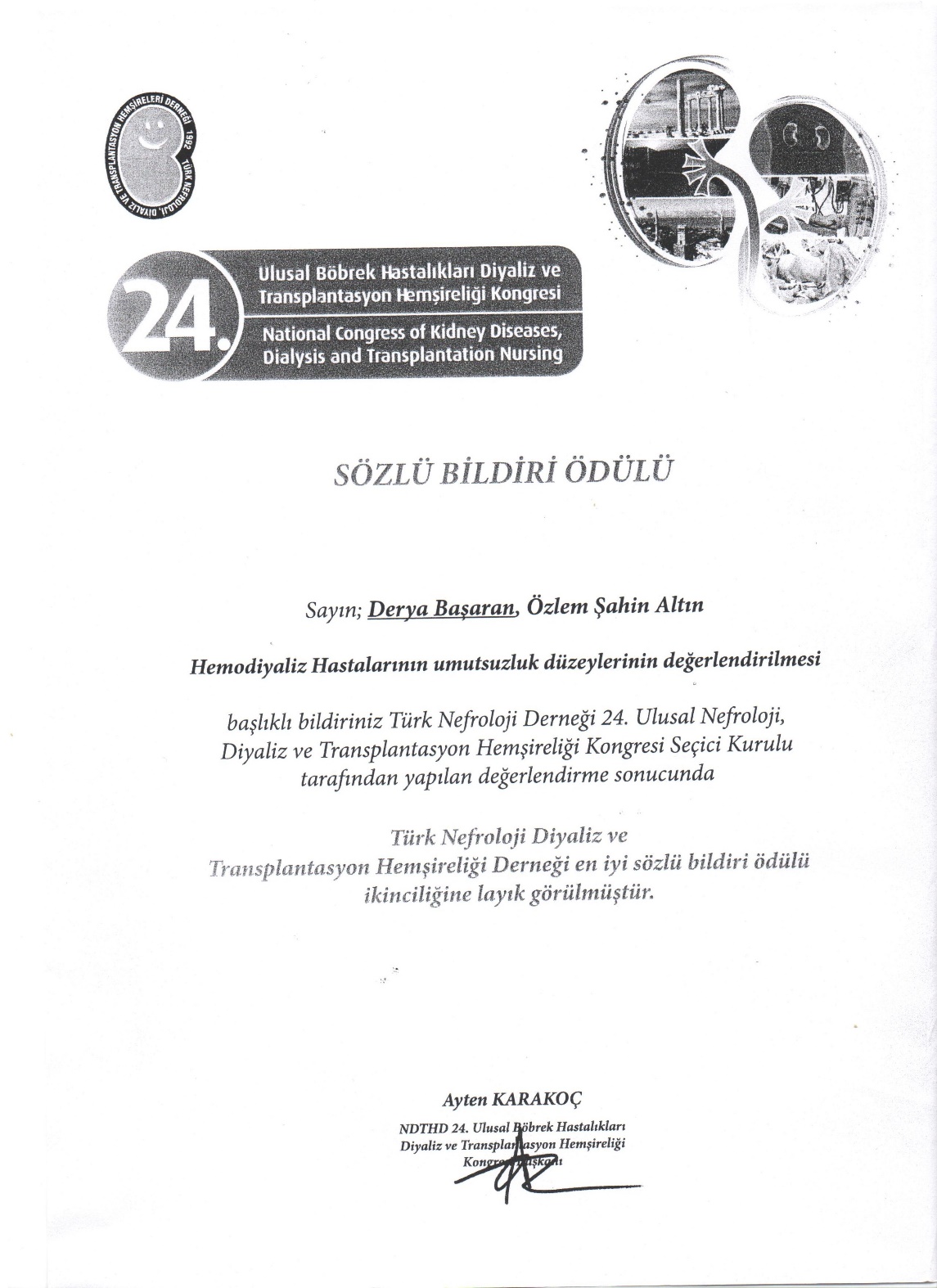 